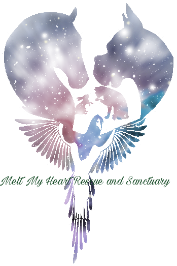 Sponsorship Agreement and Release of LiabilityMelt My Heart Rescue and Sanctuary
Seabeck, Wa. For myself, my heirs and any assigns, I __________ hereby release Melt My Heart Rescue and Sanctuary ("MMHRS"), its owners, agents, volunteers, partners, donors, and heirs of Melt My Heart Rescue and Sanctuary from any and all liabilities that result in the loss, illness, or injury of my dog, any and all injuries to myself, or anyone who shares in these donations, or services from Melt My Heart Rescue and Sanctuary.I understand dramatic changes in food and / or food quality may cause upset stomach, diarrhea, and / or colitis.I understand that how I use the provided product is at my own discretion.   I understand that should a medical emergency arrive I should consult a licensed vet.This agreement contains the entire understanding between the parties and supersedes any prior understandings and agreements between them concerning the within subject matter. There are no representations, agreements, arrangements, or understandings, oral or written, between the parties hereto relating to the subject matter of this Agreement which are not described herein.Should either party bring legal suit or action to enforce any provisions, or terms of this contract, the prevailing party shall be entitled to recover from the other party such sum as the court may adjudge as reasonable attorney’s fees and cost of trail or on appeal of such legal suit or action.I agree that should a court determine that any provisions waiving liability is deemed unenforceable, MMHRS liability shall be limited to funds paid by me, or the value of the donation, for my pet(s) or for my usage of MMHRS. This amount is accepted by me as satisfactory liquidated damages and will satisfy any legal suit or action I may have against MMHRS, its owners, agents, officers, subcontractors, employees, animal parents, volunteers, customers, heirs, assigns and or potential customers.All parties, by signing below, certify that any necessary corporate authority and principal authority has been obtained prior to entering into this agreement.THIS Agreement may be executed in counterpart or by E-mail or by facsimile copy and shall be binding as if executed in person on the same original document.With my signature below, I accept exclusive and sole responsibility for these and all other risks and release MMHRS of all liability, no matter the cause.I ACTNOWLEDGE THAT, BEFORE SIGNING THIS AGREEMENT, I WAS GIVEN ANADEQUATE OPPORTUNITY TO READ IT, EVALUATE IT AND UNDERSTAND IT. I ALSOACTNOWLEDGE THAT I WAS ADVISED TO SEEK ADVICE FROM AN ATTORNEY, IF I SODESIRED.PET TOYS – DISCLAIMER AND WAIVER OF LIABILITY:In no event shall (MMHRS) be liable for any direct, indirect, punitive, incidental, special, or consequential damages whatsoever arising out of or connected with the use or misuse of any pet toy sponsored herein. You agree and acknowledge that any product provided should be used at your own risk and you should assess the risks individual to your pet before accepting any product or using any product with or on your pet. You agree that in the event that MMHRS is deemed liable for any harm caused, the amount which it shall be liable to you shall be limited to the cost of the product. In no event should you allow your pet to use this product unattended, nor should you leave any children unattended in the presence of this product as it may present a choking hazard.FOOD AND TREATS – DISCLAIMER AND WAIVER OF LIABILITY:In no event shall MMHRS be liable for any direct, indirect, punitive, incidental, special, or consequential damages whatsoever arising out of or connected with the use or misuse of any edible product supplied herein. You agree and acknowledge that any product provided should be used at your own risk and you should assess the risks individual to your pet before accepting any product or using any product with or on your pet. You agree that in the event that MMHRS is deemed liable for any harm caused, the amount which it shall be liable to you shall be limited to the cost of the product. Before feeding your pet any product provided herein, you should consult a veterinarian for potential medical issues your pet may face with the use of the product. The products herein are not meant to diagnose, treat, cure, or prevent any condition that may befall your pet. You assume all liability for the treatment of your pet.HEALTH PRODUCTS – DISCLAIMER AND WAIVER OF LIABILITY:In no event shall MMHRS be liable for any direct, indirect, punitive, incidental, special, or consequential damages whatsoever arising out of or connected with the use or misuse of any product herein. You agree and acknowledge that any product should be used at your own risk and you should assess the risks individual to your pet before accepting any product or using any product with or on your pet. You agree that in the event that MMHRS is deemed liable for any harm caused, the amount which it shall be liable to you shall be limited to the cost of the product. Before treating your pet with any product accepted herein, you should consult a veterinarian. You agree and acknowledge that nothing provided by us should be used to replace a veterinarian’s professional treatments of your pet and should be merely used as a supplement in the event that such product is recommended for a particular reason by your veterinarian after evaluating your pet’s condition. The products herein are not meant to diagnose, treat, cure, or prevent any condition that may befall your pet. You assume all liability for the treatment of your pet.Owner Signature ________________________		Date__________Print Signature _________________________	